Макет для развития речевого дыхания «Аквариум»Методическая разработка "Аквариум". Цель: формировать умение в развитии длительного, правильного выдоха.Материал: макет "Аквариум".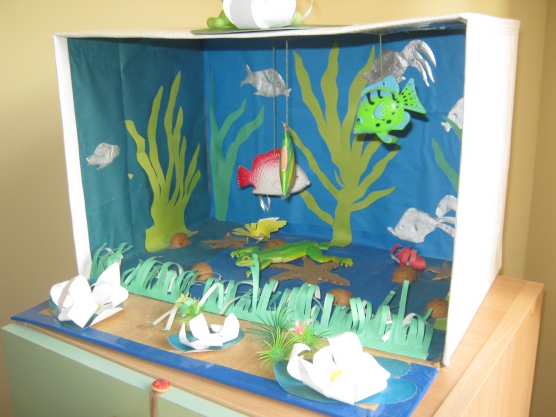 Макет ставится на стол. Воспитатель загадывает детям загадку:Это дом не деревянный,не из камня этот дом,нету номера на нем.И жильцы в нем не простые,не простые, разноцветные.Эти самые жильцы -Знаменитые плавцы.Ответы детей (аквариум с рыбками) .Воспитатель сажает ребенка напротив "аквариума" и объясняет: чтобы рыбки плыли, надо набрать воздух через нос, медленно и плавно на них дуть.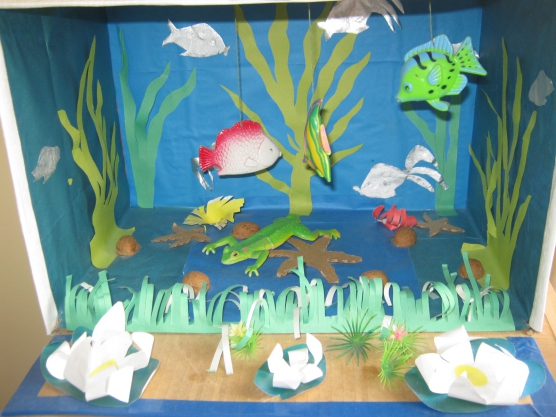 Обязательно следить, чтобы ребенок не поднимать плечи, спина ровно прижата к спинке стула, дул, держа губы трубочкой, не раздувая щеки. Делаем 3-5 вдохов и выдохов. Выдох делают в течении 4-5 секунд.